Кесовогорцы - Герои Советского СоюзаАБАЛЯЕВ ДМИТРИЙ ПЕТРОВИЧ

Родился в 1914г. в с.Нововведенском Кесовогорского района. Русский. После средней школы работал счетоводом Гребневского сельпо, председателем Стрельненского сельсовета. Член КПСС с 1939г. В 1938г. призван в Советскую Армию. Окончил Тбилисское военно-политическое училище. Участник боев с белофиннами. В годы Великой Отечественной войны — на Закавказском фронте, 2-м Украинском и в Прибалтике. Заместитель командира по политчасти 2-го батальона 186-го полка 62-й гвардейской стрелковой дивизии. После войны на политработе во Владимирском гарнизоне. Полковник в отставке. Живет во Владимире. 
Звание Героя Советского Союза Д.П. Абаляеву присвоено 22 февраля 1944г.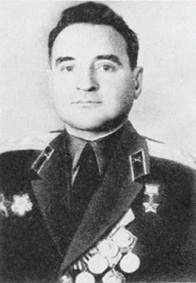 "ПОСМОТРИ НА МЕНЯ!"
К исходу дня 26 сентября 1943 года батальон вышел к Днепру. Воины, укрывшиеся в мелколесье и кустарниках, зачарованно смотрели на могучую, широкую реку, на гладкие волны, блиставшие на солнце. А там, за полосой воды, высился крутой загадочный берег, занятый врагом.
Гвардии старший лейтенант Дмитрий Абаляев вместе с парторгом батальона капитаном Рябоконь собрал коммунистов, сообщил задачу — ночью переправиться через Днепр. Не откладывая ни часа, взялись за дело: нашли рыбачьи лодки, бревна, притащили из деревни доски, ворота от сараев и связали плоты. На следующую ночь две десантные группы поплыли к вражескому берегу. Одну возглавил Абаляев, другую — комбат Гончаренко. О том решительном часе Абаляев вспоминает: "До половины реки переправлялись незамеченными противником, но скоро тишину нарушил выстрел, потом другой. С правого берега фашисты вели огонь из всех видов оружия. Район переправы осветили ракетами. Заметно редело число десантников. Волны Днепра поглотили убитых, вокруг лодок и плотов бурлила вода от разрывов снарядов и мин, свистели пули. Однако никто из солдат и командиров не дрогнул. Это были тяжелые минуты. Но еще труднее было выбить врага из прибрежных позиций. Правый берег крутой, почти отвесный. Несмотря на усталость, на плотный огонь фашистов, бойцы смело врывались в траншеи врага".
28 сентября обе десантные группы, переправившиеся через Днепр, дружным натиском выбили фашистов с господствующих высот 172,6 и 156,9 и оседлали дорогу, идущую из Мишурина Рога на Куцеваловку. С этим противник никак не мог смириться и направил на этот участок большие силы пехоты, танки "тигры", "пантеры" и самоходные орудия: А у гвардейцев батальона были лишь несколько пушек-сорокапяток, минометы да противотанковые ружья с ограниченным запасом снарядов, мин и патронов. Был отдан строгий приказ: "Стрелять только прицельно!" И началось неравное противоборство. Гвардейцы отбивали одну контратаку за другой, подбили пять немецких танков. Завывающие машины, скрежеща гусеницами проходили по окопам советских воинов к Днепру, возвращались назад и снова утюжили окопы. Абаляева, как и многих других, засыпало, придавило землей. Бойцы его откопали. В одной из контратак был тяжело ранен комбат. Замполит принял командование на себя. Гитлеровцы по ночам включали мощные радиодинамики, передавали музыку и призывали русских прекратить "бессмысленное сопротивление". Абаляев собрал коммунистов и сказал:
— Занятых позиций мы сдать не можем. За Днепром для нас земли нет. Будем удерживать правый берег.- 
И они держались еще шесть невероятно трудных дней. Однажды ранило молодого сержанта. От боли и страха он кричал, проклиная фашистов и войну, и никто не мог его успокоить. В это время разорвалась мина, и Абаляева ранило в голову. Кровь текла по его лицу, и тряслись руки. Замполит подбежал к раненому сержанту и сказал: "Посмотри на меня!" Больше не было произнесено ни слова. И сержант замолчал, успокоился. И бой продолжался.
А потом пришла помощь. Позже командир полка написал об Абаляеве: "Он был храбрейшим среди наших политработников и скромнейшим среди храбрых". КАТУХИН ПЕТР СЕМЕНОВИЧ Родился в 1918г. в д.Погорелово Кесовогорского района. Русский. Работал в колхозе "Победа". В Советской Армии с 1939г. На фронтах Великой Отечественной войны с 1941г. Старший сержант, санитарный инструктор 467-го стрелкового ордена Суворова полка 81-й стрелковой дивизии. Член КПСС. Дважды ранен. Отличился в боях на Висле и в Германии. Демобилизован из армии в 1945г. После войны много лет работал на Московском хрустальном заводе. Живет в Москве. 
Звание Героя Советского Союза П. С. Катухину присвоено 15 мая 1946г. 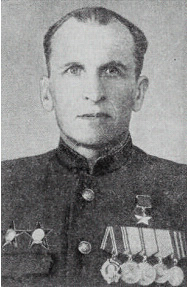 САНИНСТРУКТОР 
2 августа 1944 года передовые подразделения 467-го полка начали форсирование Вислы. В одном из взводов находился санитарный инструктор старший сержант Петр Катухин. Бойцы батальона привыкли видеть в своих рядах этого спокойного, наблюдательного человека с автоматом и санитарной сумкой. Уважительно относились к нему и командиры, знавшие, что санинструктор с начала войны на фронте, воин обстрелянный и помощник надежный. Взвод без потерь переправился через реку. Гитлеровцы наседали. На плацдарме разгорелся горячий бой. От вражеской пули пал командир взвода. Катухин, почувствовав заминку, тотчас принял командование взводом. Он умело организовал оборону занятого участка, выдвинулся вперед и первым открыл огонь по врагу. Когда контратакующие немцы совсем близко подошли к позициям, санинструктор вскочил и увлек бойцов на рукопашную схватку. Атака врага захлебнулась.
Под прикрытием взвода, не пропустившего фашистов к Висле, на плацдарм переправился весь батальон.
Приходилось санинструктору Катухину и раньше и позже этого подвига брать добровольно на себя боевые задачи, несвойственные медицинскому работнику. Вот как он поступил, например, 9 февраля 1945 года. В бою за населенный пункт Зебжидовице Петр Семенович, как всегда, находился в передовой роте. Тяжело ранило одного из бойцов. Катухин потащил его на санитарный пункт. Чтобы миновать простреливаемый участок, он свернул в немецкие траншеи и, зайдя в ближний дом, обнаружил в подвале гитлеровцев. "Хенде хох! Геен зи хераус!" (Руки вверх! Выходите!) — крикнул санинструктор, предлагая немцам сдаться. Но в подвале молчали. Никто не выходил. Тогда он бросил гранату и открыл огонь из автомата. Из разрушенного дома с поднятыми руками вышли 27 гитлеровцев во главе с офицером. Катухин отвел их в штаб, потом быстро вернулся за раненым бойцом.
Когда его хвалили за находчивость и смелость, он неизменно отвечал:
— На моем месте это сделал бы каждый.
Как санитар и санинструктор старший сержант Петр Катухин за годы войны проделал поистине героическую работу: под огнем врага, часто рискуя жизнью, он вытащил с поля боя 200 раненых бойцов и девять офицеров. Многие защитники Родины были им спасены от смерти, а многие благодаря его своевременной помощи снова вернулись в строй.
Отгремела война. Фронтовики разъезжались по домам. Тут оказалось, что отважный санинструктор за боевые подвиги не отмечен. Командование полка представило его к присвоению звания Героя Советского Союза. Наградной лист в июле сорок пятого подписал командующий войсками 4-го Украинского фронта А. И. Еременко. Указ последовал после первой годовщины победы.
Родина храбрых не забывает. КУЗНЕЦОВ ИВАН ПЕТРОВИЧРодился в 1922г. в д.Поповка-Золотковская Кесовогорского района. Русский. Учился в петровской школе. Работал в колхозе, а затем на одной из строек в Калинине. На фронте с начала войны. Участник боев под Москвой, Воронежем, Киевом, в Чехословакии. Член КПСС. Командир взвода разведки 520-го полка 167-й стрелковой дивизии. Отличился при форсировании Днепра. Трижды ранен. Уволен в запас в марте 1945г. по инвалидности. После войны работал на Калининском вагоностроительном заводе. С 1955г. жил на Камчатке, работал помощником капитана рыболовного судна. Умер 18 января 1981 г. 
Звание Героя Советского Союза И.П. Кузнецову присвоено 10 января 1944г. 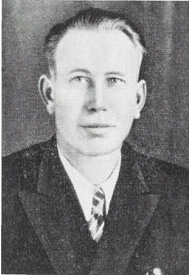 В РАЗВЕДКУ ЗА ДНЕПР 
У младшего лейтенанта Кузнецова в дивизии была прочная репутация опытного, смелого разведчика. За многие подвиги он был награжден орденами Александра Невского, Отечественной войны I и II степени, Красной Звезды, медалью "За отвагу". Когда полк готовился форсировать Днепр, Кузнецов получил боевую задачу — разведать правый берег и взять "языка".
Это был трудный, рискованный поиск. С группой разведчиков командир взвода переправился через реку, установил тщательное наблюдение за обороной противника. Его разведчики выявили вражеские огневые точки, обследовали берег, нашли подходящее место для переправы. В сумерках бесшумно захватил Кузнецов немецкого солдата, вылезшего по какой-то надобности из траншеи. Ночью разведчики незаметно переправились назад.
Поиск группы Кузнецова во многом помог полку форсировать реку с меньшими потерями. МАЙОРОВ АЛЕКСАНДР ИВАНОВИЧ Родился в 1921г. в с. Кесова Гора. Русский. Окончил семь классов местной школы. Учился в ФЗУ г.Химки. Работал слесарем-инструментальщиком и учился в аэроклубе. По путевке комсомола поступил в Борисоглебское авиационное училище. На фронте с первого до последнего дня войны. Член КПСС. Прошел путь от пилота, младшего лейтенанта 2-го гвардейского истребительного полка 215-й истребительной авиадивизии до заместителя командира полка, майора. После воины командовал полком, был начальником штаба соединения. Полковник в отставке А.И.Майоров живет в Одессе. 
Звание Героя Советского Союза А.И.Майорову присвоено 2 сентября 1943г. 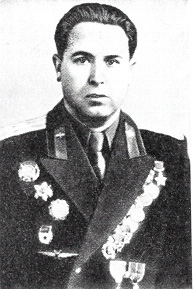 ДЕРЗКИЙ ВОЗДУШНЫЙ БОЕЦ 
Бывают на фронте дни, когда от летчиков требуется максимум усилий, срочная поддержка нашим наземным войскам.
В июне 1942 года 2-я ударная армия Волховского фронта попала в окружение. Шли напряженные бои по выводу частей армии из вражеского кольца. Гитлеровцы пытались бомбовыми и штурмовыми ударами своей авиации уничтожить окруженцев. Немецкие пикировщики висели в воздухе. Тогда-то и отличился младший лейтенант Александр Майоров. 14 июня он повел четверку истребителей в район, где бесчинствовала немецкая авиация. 38 вражеских самолетов нависли над нашими войсками, пытавшимися прорваться через узкую горловину из окружения. Майоров ринулся в неравный бой. За ним пошли ведомые. Завязалась смертельная схватка. Четверка истребителей Александра Майорова, проявив дерзость и бесстрашие, сбила три "юнкерса" и два "мессершмитта". Остальные стервятники улетели. Наши пехотинцы на земле, одобряя героизм летчиков, смогли передвигаться, маневрировать.
Такими же огневыми были дни прорыва вражеской блокады Ленинграда. Летчики-истребители 2-го полка мало спали, постоянно находились в боеготовности № 1, то есть в любую минуту были готовы взлететь в небо. За короткий период Майоров сделал 40 боевых вылетов, провел восемь воздушных боев, в которых сбил два самолета лично и один — в группе. Кроме этого, он десять раз вылетал на разведку войск противника. Однажды его вызвал командир полка и сказал:
— Командование приказало уточнить, что происходит в районе Синявино. Внимательно понаблюдай. Это очень важно для наших наступающих частей.-
Александра Ивановича не было больше часа. На аэродроме о нем уже начинали беспокоиться. Но вот послышался его знакомый голос по рации, а потом появился и его "Лавочкин". Александр доставил ценные сведения о перегруппировке немецких войск у Синявино. Тотчас они были переданы общевойсковым командирам.
Воздушная разведка — дело рискованное: пилот летит над вражеской территорией и в любой момент может попасть под обстрел зениток или повстречать самолеты противника. Тут нужны осмотрительность, наблюдательность, умение мгновенно оценить обстановку и принять правильное решение.
2 января 1943 года при разведывательном полете Майоров заметил МЕ-110, шедший под прикрытием двух самолетов МЕ-109Ф. Не теряя ни минуты на размышление, стремясь навязать противнику свою волю, Александр повел свою машину на максимальной скорости и с дистанции 50—30 метров пушечным огнем сбил ведомого немецкого истребителя. Два других "мессера" поспешили удалиться.
Продолжая полет, лейтенант Майоров увидел, как два наших самолета Як-7 ведут бой с фашистским "фокке-вульфом". Он поспешил на помощь: незаметно для врага зашел ему в хвост и с дистанции 200—150 метров расстрелял гитлеровца. Железная махина с черными крестами на крыльях рухнула на землю.
За один вылет — два уничтоженных самолета врага. Результат отличный!
Войну майор А. И. Майоров закончил в Германии, участвовал в параде Победы на Красной площади, продолжал службу в авиации. На груди Героя Советского Союза Майорова еще много наград: два ордена Красного Знамени, ордена Александра Невского, Отечественной войны II степени, Красной Звезды, награды Монгольской Народной Республики, Чехословакии, Британии. Война оставила ему на всю жизнь и тяжелое испытание — ранение. Два года он лежал без движения в гипсе, а потом, победив недуг, еще двадцать лет служил родной авиации. НИКОЛАЕВ АЛЕКСАНДР ПЕТРОВИЧРодился в 1918 г. в д. Страхиново Кесовогорского района. Русский. Окончил шесть классов Елисеевской школы. Работал в колхозе пастухом. С 1935 г. работал в Ленинграде землекопом, учеником слесаря и слесарем. В Советской Армии с 1939 г. Участник боев с белофиннами. На фронтах Великой Отечественной войны с июня 1941 г. Защитник Ленинграда. Член КПСС с 1942 г. Шесть раз ранен. Окончил курсы «Выстрел». Гвардии старший лейтенант, командир стрелковой роты 118-го гвардейского стрелкового полка 37-й гвардейской Речицкой дважды Краснознаменной орденов Суворова и Кутузова стрелковой дивизии. Уволен в запас в 1946 г. Много лет работал слесарем на комбинате «Химволокно» в г. Калинине. Живет в пос. Новая Орша. 
Звание Героя Советского Союза А.П. Николаеву присвоено 29 июня 1945 г. 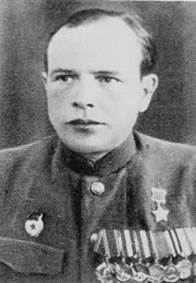 СОЛДАТСКАЯ ДУША 
Если проследить весь фронтовой и жизненный путь Александра Николаевича, то неизбежно возникает вопрос: как можно уложить в биографию одного человека столько событий, столько подвигов, смертельных опасностей? Он до конца остался верен солдатскому долгу, призванию коммуниста.
Запечатлелась ему тяжелая юность. Большая крестьянская семья. Полуголодное существование подпаска. Поиски работы в Ленинграде. Трудно пареньку-землекопу долбить киркой мерзлую землю, но и это заработок. А потом — учение, слесарничество, комсомол. Крепли мускулы, крепла воля.
С 1939 года — служба в армии. Обучение шоферскому делу в автомобильной части, бои с белофиннами в трескучие морозы, первые встречи с врагом. Начало Великой Отечественной Николаев встретил в 13-й танковой бригаде. Обороняя город Ленина, пережил он отход, неравные стычки с противником, свирепые бомбежки, насмотрелся на страдания мирных жителей. В районе Старой Руссы танкистов отправили на переформирование, а шоферов — в 128-ю стрелковую дивизию. Каждая автомашина была на счету, успевай только поворачиваться. Александр Петрович обслуживал 741-й полк. Не вылезая сутками из машины, он подвозил на передовую боеприпасы, продовольствие, лес на строительство траншей, а назад увозил раненых. Гитлеровцы наседали. В воздухе висело, изрыгало огонь по 100, 200 чернокрылых самолетов. Наши войска отходили, покидая горевшие города и села. Остатки дивизии оказались в Синявинских болотах. Николаева, потерявшего под бомбежкой четвертую автомашину, определили в стрел-ковую роту. Старший сержант, комсомолец стал командиром взвода.
Синявинские болота!.. И место гиблое, и бои кровопролитные. Землянок не копали, сделали норы в торфяной почве. Отапливаться нельзя, кругом грязь, вода, подвоз продуктов и боеприпасов нерегулярный. «Не хныкать! — говорил взводный бойцам.— И это переживем». В декабре сорок первого гитлеровцы на этом участке пошли в атаку. Николаев не спешил обнаруживать свои силы. Подпустив фашистов метров на 100, взвод открыл огонь из станкового и двух ручных пулеметов. Ни один из немцев не ушел, а 11 раненых взяли в плен. Трижды ходил Николаев в разведку. Два раза безрезультатно, на третий захватили «языка». А в январскую стужу взводный с 16 автоматчиками получил задание выявить огневые точки противника в 8-м рабочем поселке, где окопались гитлеровцы. 16 автоматчиков в белых халатах выскочили из траншеи и пошли во весь рост на сближение с противником. И Николаев и его стрелки понимали, что не все вернутся назад. Но война есть война. Немцы открыли огонь, обнаружив расположение своих огневых точек. Автоматчики же шли и шли. И хотя держали интервал, один за другим выходили из строя. Наконец взводный приказал залечь. И они весь день пролежали на открытом поле, вжимаясь в снег, растопив его своими телами. Через два месяца случилось дело еще пострашнее. Николаев повел разведчиков за «языком» в район Черной речки. Смельчаки проникли во вражескую траншею, захватили двух пленных и собирались было уже отходить, но тут подоспела разведрота с командиром. Была получена новая задача — удерживать занятую огневую точку и окопы врага. Отправив «языков» в штаб, разведчики с рассвета до темноты стояли насмерть, отбили несколько сильных атак врага, выдержали ожесточенный рукопашный бой, а позиций все-таки не сдали. Под вечер взводного ранило. Он потерял сознание. Товарищи вытащили его из этого пекла.
В госпитале Николаев узнал, что ему присвоено звание младшего лейтенанта. Не долечившись, он выпросился в свой полк. На руках было разрешение на десятидневный отдых. Командир полка угрюмо сказал:
— Товарищ младший лейтенант, какой может быть отпуск? Офицерского состава не хватает, иди принимай девятую роту.
В августе сорок второго дивизия участвовала в боях по прорыву блокады Ленинграда. 741-й полк занял 8-й рабочий поселок. Рота Николаева захватила дзот с шестью пулеметами, разгромила немецкий штаб, взяв в плен двух офицеров и радиста. В бою за 5-й рабочий поселок ротного прошили четыре вражеских пули: три прошли через мягкие ткани, а четвертая перебила плечо. Повисла рука, началась гангрена. Его спасли сестры и врачи медсанбата.
И снова месяцы госпитальной жизни, залечивание ран, томление в горестном бездействии, одни и те же думы: «Друзья дерутся, погибают, а я здесь костыляю». Из Перми фронтовик, отпущенный медиками, уехал на командирские курсы в Свердловск, и тут весной сорок третьего, узнав о формировании 30-го Уральского добровольческого танкового корпуса, Николаев попросился в его ряды, на фронт. Его назначили командиром роты мотострелкового батальона 197-й танковой бригады. В роте было только три беспартийных автоматчика, а все остальные — коммунисты и комсомольцы, и ее по праву звали коммунистической. Сослуживец Николаева Герой Советского Союза генерал В. И. Зайцев позже вспоминал: «Рота отличалась высокой дисциплиной, сплоченностью, боевой выучкой и считалась лучшей не только в бригаде, но и в корпусе». В боях на Курской дуге, а затем в августе сорок третьего на Орловщине, когда Уральский корпус вел успешные наступательные бои за Орел и за станцию Шахово, автоматчики Ни-колаева десантом на танках первыми форсировали реки Оре, Нугрь, Маховицу, Сухую Орлицу, смело, инициативно штурмовали вражеские укрепления.
7 августа бригада вела тяжелые бои за село Волосатово, укрепленный пункт на пути к станции Шахово. Александр Петрович предложил комбату Фирсову дерзкий план атаки. На главном участке внимание противника было отвлечено дымовой завесой и пулеметным огнем. Тем временем лейтенант Николаев с одним из своих взводов проник по оврагам во вражеский тыл и внезапно обрушился на огневые точки врага. Это послужило сигналом для общей атаки. Батальон броском достиг позиций врага и, воспользовавшись благоприятной ситуацией, ворвался в село, выбив из него гитлеровцев. Так пал узел обороны противника, в котором после отхода фашистов осталось свыше 600 вражеских трупов, много пулеметов и подбитых танков.
Через несколько дней в разведке Александра Николаева тяжело ранило. Его спасли, вывезли на броне танкисты. Больно прощаться с боевыми друзьями, но ничего не поделаешь, опять санитарный поезд увез его в тыл, на госпитальную койку.
Вернулся старший лейтенант Николаев на фронт лишь осенью сорок четвертого года, вступил в командование стрелковой ротой в 37-й гвардейской дивизии 65-й армии. Как он сам. говорит, «всю Польшу прополз на животе, еще трижды был легко ранен». И все-таки остался в строю да еще форсировал Одер.
В низовьях Одер течет двумя широкими рукавами, а в штормовую погоду обе реки, восточная и западная, соединяются, и ширина водной преграды достигает 4 километров. Но и это препятствие стрелки Николаева преодолели. В районе Шиллердорф 20 апреля штурмовая рота бывалого фронтовика первой достигла западного берега, выбила гитлеровцев из траншей и удержала плацдарм до подхода главных сил полка. Здесь, на одерском плацдарме, на следующий день Николаев еще раз пролил кровь за победу. То было его последнее ранение.
На родину Герой Советского Союза Николаев, награжденный еще и двумя орденами Красного Знамени и многими медалями, возвратился в 1946 году. Раны давали о себе знать. Надо бы отдохнуть, подлечиться, да совесть не позволила: мало, очень мало его сверстников вернулось домой, а дел невпроворот. Его избрали председателем Пузыревского сельсовета, и началась беспокойная мирная жизнь. Через год коммуниста-фронтовика направили на работу в органы МВД.
С 1955 года Александр Петрович работал слесарем на калининском комбинате «Химволокно». И здесь он шел впереди, был знаменосцем рабочей чести.
На отдыхе он тоже не одинок: переписывается с однополчанами, частый гость в местной школе. Он вырастил пятерых детей: трое — рабочие, двое — инженеры. Растут внуки. Есть чему радоваться фронтовику.АЛЕЛЮХИН АЛЕКСЕЙ ВАСИЛЬЕВИЧРодился в 1920 г. в с. Кесова Гора Кесовогорского района. Русский. Член КПСС с 1942 г. По окончании семилетки работал в Москве на фабрике "Канцпром". Одновременно учился в планерной школе и аэроклубе. В Советской Армии с 1938 г. С 1938г. по 1939 г. учился в Борисоглебской военной летной школе им. В. II. Чкалова. На фронтах Великой Отечественной войны с первого до последнего дня. Участник боев под Одессой, Ростовом, на Южной Украине, в Германии. После войны окончил Военную академию им. М. В. Фрунзе и Академию Генерального штаба. Генерал-майор авиации запаса. Живет в Москве. 
Звание Героя Советского Союза А. В. Алелюхину присвоено 24 августа 1943 г. Второй медалью "Золотая Звезда" награжден 1 ноября 1943 г. Бюст героя установлен в Кесовой Горе. 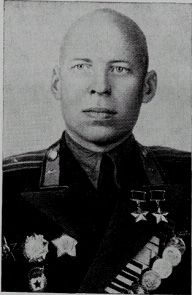 ОН НЕ ЗНАЛ ПОРАЖЕНИЙ 
Военная биография советского летчика-аса Алексея Васильевича Алелюхина слагается из поразительных фактов. Вот они.
Первый боевой вылет им совершен 22 июня 1941 года при защите Одессы, последний — над поверженным Берлином. Все годы войны — на фронтах, в неспокойном, грозовом небе.
Шестьсот раз он вылетал на боевые задания, провел 258 воздушных боев, сбив лично 40 самолетов противника и еще 17 — в групповых боях. Всего им уничтожено 57 вражеских машин. Ими оснащалось больше семи фашистских эскадрилий.
За все это время, несмотря на ожесточенность и рискованность многих схваток с гитлеровскими асами, Алелюхин не потерял ни одной машины. Практически он не знал ни одного поражения.
Начал он войну в звании младшего лейтенанта, рядовым пилотом-истребителем, а окончил ее гвардии майором, командиром 9-го гвардейского истребительного авиационного полка. Весь этот боевой путь Алелюхин прошел в одном и том же полку.
Звание Героя Советского Союза ему было присвоено 24 августа 1943 года. Позади — опаснейшие месяцы обороны Одессы, напряженнейшие бои под Сталинградом, Таганрог и Ростов. А уже через 66 дней — 1 ноября 1943 года опубликован Указ Президиума Верховного Совета СССР о награждении Алелюхина второй медалью "Золотая Звезда". Можно себе представить, какими боевыми, поистине героическими были эти 66 дней!
В наградном листе на присвоение Алелюхину звания дважды Героя Советского Союза, подписанном выдающимся полководцем Ф. И. Толбухиным, за сухими цифрами чувствуется горячее дыхание сражений в Донбассе и под Мелитополем. В представлении приводятся такие удивительные сведения: при освобождении Донбасса эскадрилья капитана Алелюхина произвела 479 боевых самолето-вылетов, участвовала в 249 воздушных боях, сбив 51 самолет противника. При прорыве немецких укреплений в Мелитополе, превращенных врагом в важнейший стратегический узел, эскадрилья совершила 240 самолето-вылетов, провела 92 воздушных боя, уничтожив 9 самолетов неприятеля. Сам комэск за это короткое время 110 раз поднимался в воздух, провел 49 боев, уничтожив 10 фашистских стервятников.
Что стоит за этими цифрами? Ежечасная готовность подняться в воздух навстречу врагу. Неутомимость бойца, способного после тяжелейшей схватки с напористым противником снова и снова принимать бой, еще более тяжелый, еще более опасный. Храбрость, помноженная на точный расчет. Мужество, сочетающееся с разумной инициативой. Воля к победе и беспредельная, до самопожертвования, любовь к Родине.
А что скрывается за штабным выражением—"самолето-вылет"? Об этом сам Алексей Васильевич рассказал через тринадцать лет после войны в выступлении перед комсомольцами:
"...В один из осенних дней я возвращался на свой аэродром. Я вспоминал удачно проведенную операцию и уже предвкушал радость встречи с друзьями, как вдруг увидел над собой два "мессершмитта". Под прикрытием облаков они незаметно подкрались ко мне и вот-вот должны были начать атаку. Я нырнул резко в сторону и стал набирать высоту. Немцы разгадали мой маневр и тоже полезли вверх. 6500 метров! Хищные, имеющие прекрасную скорость и маневренность "мессеры", словно пришитые, идут рядом. Обливаясь от волнения холодным потом, я штопором бросаю машину вниз. Немцы делают то же. Тогда я резко тяну ручку на себя, внезапно "переламываю" свой самолет и свечой лезу в облака. Совсем рядом пронеслись вниз фашистские самолеты, не успев даже дать очередь. Теперь наверху оказался я, но в облаках ко мне вдруг пристроился третий "мессершмитт". И опять моя машина вертикально падает вниз. Я забыл о времени, во рту пересохло, уши заложил звенящий гул мотора, гнуло и ломило спину, голову вжимало в плечи. Я ушел от преследования и этого фашиста, но на помощь к немцу пришли еще два самолета. Пять против одного. Вверху, по бокам, в хвосте — всюду враги. А за моей спиной наш Ростов, фашисты рвутся туда, к нему, чтобы посеять смерть на улицах!
Вывожу самолет вперед, пикирую, делаю вертикальную бочку, убрав на доли секунды газ. Машина резко теряет скорость, и немцы в 30 метрах проскакивают мимо меня, выходят вперед. И как только в бешено прыгающем прицеле появилась ненавистная свастика, я нажимаю на гашетку верхних пулеметов. Ведомый фашистов рыскнул вправо, потом вдруг нырнул круто вниз, за ним потянулся столб черного дыма. Я спикировал, спрятался за дымовой завесой и приготовился к новой атаке. Но фашисты уже трусливо уходили на запад. Развернув машину, я ринулся в погоню. Закусив до крови губу, я выжимал из мотора все, однако отставал все больше и больше. А когда немцы скрылись в плотной облачности, я бросил взгляд на бензоуказатель и обомлел: стрелка стояла около нуля.
К своему аэродрому я летел буквально на "нервах". Но вот начались и знакомые места, и вдруг мотор заглох. Впереди болото, за ним глубокий ров, а дальше начинается посадочная площадка. В жуткой тишине начинаю планировать. Только бы хватило высоты! Только бы спасти машину. Сто метров, пятьдесят, десять. Ров подо мной. Теперь можно выпустить шасси. Самолет упруго толкнулся о грудь земли, подпрыгнул и, чуть содрогаясь, заскользил по полю. Открываю кабину, достаю блокнот и делаю пометку. Под Ростовом моя эскадрилья сбила 22 самолета противника. Шесть из них сбил я. Сегодняшний "мессер" был седьмым".
Вот сколько усилий, напряжения, находчивости, нечеловеческой выносливости требует лишь один вылет. А их Алелюхин совершил шестьсот! Конечно, не все они равнозначны, не все завершались такой блестящей победой, но все они непременно требовали всех сил и способностей летчика.
Алексей Васильевич за годы войны вырастил много замечательных, талантливых мастеров воздушного боя. Командир эскадрильи пользовался среди товарищей непререкаемым авторитетом. Его примеру следовали, ему подражали. В полку распевалась песенка с таким припевом:
Если в небе Алелюхин,
Значит, "юнкерс" на земле.
Его хорошо знали и враги. Даже самые искусные, хваленые гитлеровские асы опасались встречаться с ним в воздухе. Они узнавали его стремительную машину, его неожиданные маневры, свойственный ему почерк и со страхом предупреждали друг друга: "Внимание! В воздухе — Алелюхин!"
При всех своих достоинствах комэск, дважды увенчанный званием Героя Советского Союза, оставался буднично деловым, скромным, даже стеснительным человеком. Он не любил рассказывать о своих подвигах. Друзья шутили: Алелюхину легче отправить в преисподнюю пять "мессеров", чем описать хотя бы один воздушный бой, героем которого он был сам, а о своих орденах и медалях Алексей говорит коротко: "Одесса", "Сталинград", "Зимовники", "Котельниково", "Калач", "Ростов", "Таганрог", "Мелитополь".
Случались иногда настолько выразительные победы, которыми нельзя было не восхищаться, которые нельзя было не отметить.
Один из боев наблюдал генерал, командир соединения. Под его командованием Алелюхин проделал путь от Сталинграда до Мелитополя. Это был бой десяти советских самолетов, ведомых Алексеем Алелюхиным, против пятидесяти гитлеровских бомбардировщиков, прикрываемых истребителями. Десятка Алелюхина расстроила боевой порядок немцев, сбила ведущих и посеяла среди фашистских летчиков такую панику, что гитлеровцы, торопясь удрать, сбросили бомбы над расположением своих же войск. Орден Суворова был новой наградой двадцатитрехлетнему майору. Ранняя зрелость объясняется еще одним его качеством — стремлением к знаниям, к труду, к совершенствованию. Вот как сложились его юные годы.
Отец Алексея, солдат первой мировой войны, работал железнодорожником, мать — крестьянка. Они жили бедно, всю жизнь трудились, и сын помогал им с детских лет. Окончив в 1936 году семилетку в Кесовой Горе, он уехал в Москву, поступил на фабрику. Юный рабочий в 'шестнадцать лет не имел ни одного часа свободного времени. Он жадно впитывал новые впечатления, новые знания. Ему хотелось все попробовать самому — и сыграть в футбол, и участвовать в соревнованиях волейболистов, и поехать на велосипеде за город, и прочитать интересную книгу, и посмотреть фильм о Чапаеве. На фабрике он вступил в комсомол, был одним из активных членов организации. Еще с детства захватила его мечта о небе, о самолетах. В Москве Алексей получил возможность осуществить ее. Без отрыва от производства он окончил планерную школу, в 1938 году уже успешно занимался в аэроклубе, поднимался в небо и навсегда полюбил безоглядную синюю ширь. На следующий год по путевке комсомола Алелюхин уехал в Борисоглебск, в военную летную школу, и к началу войны аттестовался как отличный пилот.
Так же он продолжал жить и после войны: учеба в военных академиях, передача боевого опыта летчикам соединения, которым командовал, самообразование и то же давнишнее стремление к совершенствованию, к труду.
Боевой путь Алексея Васильевича Алелюхина отмечен двумя орденами Ленина, тремя орденами Красного Знамени, орденами Суворова III степени, Александра Невского, двумя орденами Красной Звезды и многими медалями. За послевоенную деятельность он награжден орденом Трудового Красного Знамени.
И хотя Алексей Васильевич достиг пенсионного возраста, — впереди у него большая работа. У таких людей, как он, не бывает бесцельного отдыха. Их счастливый удел — вечный непокой.  ЕМЕЛЬЯНОВ ВАСИЛИЙ АЛЕКСАНДРОВИЧРодился в 1916 г. в д. Гребни Кесовогорского района. Русский. Учился в сельской школе. В 1930 г. переехал в Ленинград, окончил ФЗУ, работал на заводе имени М. В. Фрунзе. В 1939 г. без отрыва от производства окончил школу младших лейтенантов. В июле 1941 г. ушел в народное ополчение добровольцем. После курсов командиров рот воевал на Калининском и Северо-Западном фронтах. Член КПСС с 1943 г. Трижды ранен. Майор, командир стрелкового батальона 1052-го стрелкового полка 301-й стрелковой дивизии. Персональный пенсионер. Жил в г.Загорске. Умер в 1980 г. 
Звание Героя Советского Союза В.А. Емельянову присвоено 27 февраля 1945 г. 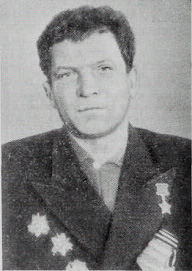 ТРУДНЫЙ ПУТЬ 
3 июля сорок первого года. Памятный для всех советских людей день. Выслушав речь Сталина по радио, Василий Емельянов, имевший броню, уже не мог спокойно ходить на работу, заниматься обыденными делами. Он писал заявления, ходил в партком — просился на войну. Наконец через две недели его записали в ополченцы.
С истребительным отрядом ленинградский мастер ушел в тыл врага, участвовал в двух разведывательных рейдах. Заболел. После госпиталя прошел шестимесячные курсы командиров рот. В бою за деревню Коложино в Калининской области получил боевое крещение как командир. Затем зимой 1943 года участвовал в ликвидации демянской группировки противника, отличился, был ранен. При освобождении города Невеля водил горстку храбрецов в атаку и снова получил ранение, и снова лежал в госпиталях — в Калинине, а потом в Казани. Рану залечили, направили на учебу в офицерский полк, а оттуда — в 5-ю ударную армию.
С лета 1944 года, командуя стрелковым батальоном, Василий Емельянов побывал в наступательных боях 3-го Украинского и 1-го Белорусского фронтов, прошел по дорогам Польши и Германии, глотнул сполна и опасностей, и бессонных ночей, и дорожной пыли.
14 января сорок пятого майор Емельянов, возглавив штурмовой батальон на главном направлении дивизии, действовал инициативно, смело, самоотверженно. Батальон, как сказано в наградном листе, прорвал сильно укрепленную оборону противника, занял первую и вторую траншеи, а затем, преследуя врага, нанося ему большой урон, занял высоту 125,7 в районе села Выборув и населенные пункты Стефанув, Збышкув, перерезал железную дорогу в районе полустанка Грабово. Немцы оказали отчаянное сопротивление. Батальон Емельянова, отбив три контратаки танков и пехоты противника, после рукопашного боя продвинулся к селу Марынки и под артиллерийско-минометным огнем первым форсировал реку Пилицу. Удерживая плацдарм, отбил контратаку врага и к исходу дня занял село Лихоницы.
И все это совершено с рассвета 14 января до позднего вечера. Воины батальона, прорывая оборону, отбивая контратаки, уничтожая технику и живую силу врага, продвинулись на 15 километров. При этом они преодолели водную преграду и взяли в плен 79 гитлеровцев. Этим удивительным подвигом воинского коллектива руководил комбат Емельянов.
Когда он сражался у Кюстрина, однополчане поздравили его со званием Героя Советского Союза. А в дни победы к орденам Отечественной войны I степени, Красного Знамени, Александра Невского добавился еще один орден Отечественной войны I степени.
В 1946 году Василий Александрович демобилизовался, поселился в городе Загорске, много лет проработал на одном из промышленных предприятий. ГОРЯЧЕВ ИВАН МИХАЙЛОВИЧ Горячев Иван Михайлович - механик-водитель танка 62-го танкового полка 11-й гвардейской механизированной дивизии 8-й механизированной армии Прикарпатского военного округа, сержант.
Родился в 1933 году в деревне Скрипки Бежецкого района ныне Тверской области в крестьянской семье. Русский. Учился в школе в деревни Куличино. Образование неполное среднее. Работал трактористом в МТС.
В Советской Армии с 1953 года. Окончил учебное подразделение. Проходил действительную военную службу в танковых войсках.
Механик-водитель танка (62-й танковый полк, 11-я гвардейская механизированная дивизия, Прикарпатский военный округ) сержант Иван Горячев в октябре 1956 года в составе советских войск был введён на территорию Венгрии и принимал участие в боевых действиях, официально именовавшихся как «подавление контрреволюционного мятежа».
9 ноября 1956 года в одном из боёв с венгерскими путчистами, выполняя свой воинский и интернациональный долг, отважный советский танкист пал смертью храбрых.
Похоронен в братской могиле на воинском кладбище в венгерском городе Кечкемет.
Указом Президиума Верховного Совета СССР от 18 декабря 1956 года за мужество и отвагу, проявленные при выполнении воинского долга, сержанту Горячеву Ивану Михайловичу посмертно присвоено звание Героя Советского Союза.
Награждён орденом Ленина (18.12.1956, посмертно).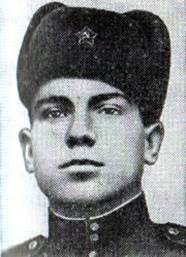 